Objednací listč. 39/24/7 Předmět objednávky 	Množství	Předpokl. cena Kč 	Celkem (s DPH): 	87 120,00 Kč Popis objednávky:Objednáváme autorský dozor na stavbu "Hasičská zbrojnice SDH Strakonice" dle nabídky ze dne 14.02.2024. Předpokládaná cena činí 72.000 Kč bez DPH, tj. cena včetně DPH 21% činí 87.120 Kč.Skutečná cena bude účtována dle odpracovaných hodin. Cena za odpracovanou hodinu činí 500 Kč bez DPH.Termín dodání: 23. 2. 2025 Bankovní spojení: ČSOB, a.s., č.ú.: 182050112/0300	IČ: 00251810	DIČ: CZ00251810Upozornění: 	Dodavatel je oprávněn vystavit fakturu až po řádném dokončení a předání díla.	Na faktuře uveďte číslo naší objednávky. Kopii objednávky vraťte s fakturou na adresu: Městský úřad Strakonice, Velké náměstí 2, 386 01 Strakonice, případně na e-mailovou adresu posta@mu-st.cz.Schválil:	Xxxx Xxxx Xxxxxxxxx	vedoucí odboruSprávce rozpočtu: 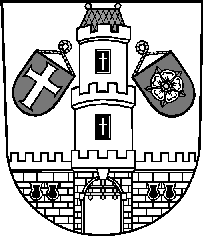 Město StrakoniceMěsto StrakoniceMěstský úřad StrakoniceOdbor majetkovýVelké náměstí 2386 01 StrakoniceVyřizuje:Xxxx Xxxx XxxxxxTelefon:383700xxxE-mail:xxxxxxxxxxx@mu-st.czDatum: 23. 2. 2024Dodavatel:Urbánek JiříVelké náměstí 54386 01  StrakoniceIČ: 73552771 , DIČ: CZ6006130031Autorský dozor „Hasičská zbrojnice SDH Strakonice“1ks87 120,00